T.C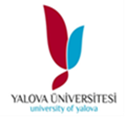 YALOVA ÜNİVERSİTESİİKTİSADİ VE İDARİ BİLİMLER FAKÜLTESİSOSYAL HİZMET BÖLÜMÜBLOK UYGULAMA VE KABUL BAŞVURU FORMU	İLGİLİ MAKAMA         İİBF Sosyal Hizmet Bölümü sekizinci dönemde öğrencilerin mezun olabilmesi için ISH 402  kodlu “Blok Uygulama” dersi kapsamında Sosyal Hizmet Alanlarının herhangi birinde mesleki uygulama yapması zorunludur. Aşağıda kimlik bilgileri yer alan öğrencimizin kuruluşunuzda Uygulama Birim sorumlusu Prof.Dr. Musa ŞAHİN denetiminde  .. ……..201…-……………. 201…. tarihleri arasında Blok Uygulama (staj)yapabilmesini ve  Genel Sağlık  Sigortası (iş kazası, meslek hastalığı) primlerinin kurumumuz tarafından ödeneceği hususunda;    Gereğini bilgilerinize  arz ederim.YÜ İİBF Sosyal Hizmet Bölüm Başkanlığı	Prof.Dr. Musa ŞAHİNT.CYALOVA ÜNİVERSİTESİİKTİSADİ VE İDARİ BİLİMLER FAKÜLTESİSOSYAL HİZMET BÖLÜMÜBLOK UYGULAMA VE KABUL BAŞVURU FORMU	İLGİLİ MAKAMA         İİBF Sosyal Hizmet Bölümü sekizinci dönemde öğrencilerin mezun olabilmesi için ISH 402  kodlu “Blok Uygulama” dersi kapsamında Sosyal Hizmet Alanlarının herhangi birinde mesleki uygulama yapması zorunludur. Aşağıda kimlik bilgileri yer alan öğrencimizin kuruluşunuzda Uygulama Birim sorumlusu Prof.Dr. Musa ŞAHİN denetiminde  .. ……..201…-……………. 201…. tarihleri arasında Blok Uygulama (staj)yapabilmesini ve  Genel Sağlık  Sigortası (iş kazası, meslek hastalığı) primlerinin kurumumuz tarafından ödeneceği hususunda;    Gereğini bilgilerinize  arz ederim.YÜ İİBF Sosyal Hizmet Bölüm Başkanlığı	Prof.Dr. Musa ŞAHİNÖĞRENCİ KİMLİK BİLGİLERİÖĞRENCİ KİMLİK BİLGİLERİAdı-Soyadı /Öğrenci NumarasıKayıtlı Olunan Programın AdıTC. Kimlik NoSınıf / Dönem                                             /Telefon NoTel:                                           Cep:E-posta Adresi :                           Not: Başvuru ve Kabul Formu uygulama yeri yetkilisi tarafından doldurularak öğrenciye teslim edilecek ve öğrenci tarafından güz yarıyılının 1. Haftasında,  İİBF Sosyal Hizmet Bölümü Uygulama Birimi’ ne elden teslim edilecektir. Not: Başvuru ve Kabul Formu uygulama yeri yetkilisi tarafından doldurularak öğrenciye teslim edilecek ve öğrenci tarafından güz yarıyılının 1. Haftasında,  İİBF Sosyal Hizmet Bölümü Uygulama Birimi’ ne elden teslim edilecektir. Yukarıda kimlik bilgileri bulunan öğrencinin tesis-kurum veya işletmemizde 14 hafta zorunlu “BLOK UYGULAMA” yapması uygundur.Yukarıda kimlik bilgileri bulunan öğrencinin tesis-kurum veya işletmemizde 14 hafta zorunlu “BLOK UYGULAMA” yapması uygundur.Blok Uygulama Başlama Tarihi:09 Şubat 2015Blok Uygulama Bitiş Tarihi:15 Mayıs 2015Yalova Üniversitesi Sosyal Hizmet bölümüUygulama Birim BaşkanlığıUygundurTarih:Blok Uygulama Yeri YetkilisiAdı-Soyadı:İmzası:                                                       Tarih:Mühür/Kaşe